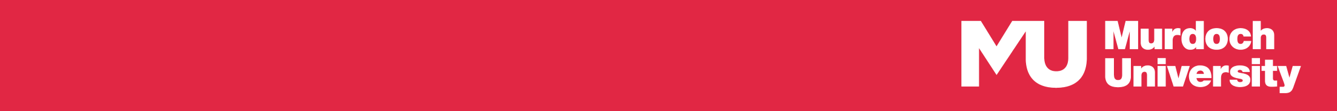 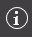 How to submit this form:All forms are received and processed through the IRMA system. To do this, you will need to create a “Coversheet” in IRMA and attach this form and any supporting documents as part your submission.Begin by creating a Coversheet. Log into IRMA and click on “Researcher Profile” (found in the top right-hand corner of your screen). If you do not have IRMA access, contact IT through ServiceNow.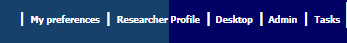 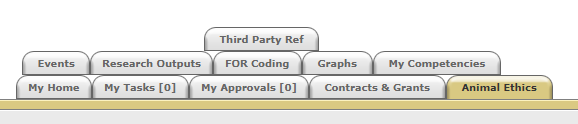 Click on the “Animal Ethics” tab: Ensure the drop-down option is showing as “View Forms”, and click the “Create” button to create a new coversheet: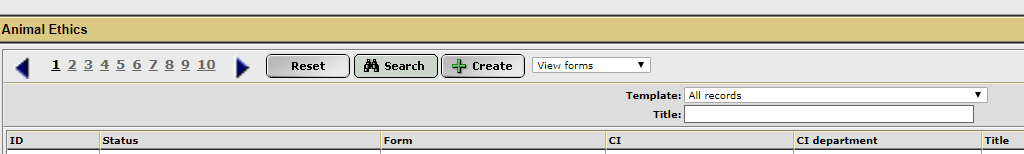 Select the Cadaver and Tissue Usage Notification coversheet template from the drop-down list (shown below), and then click “Next”: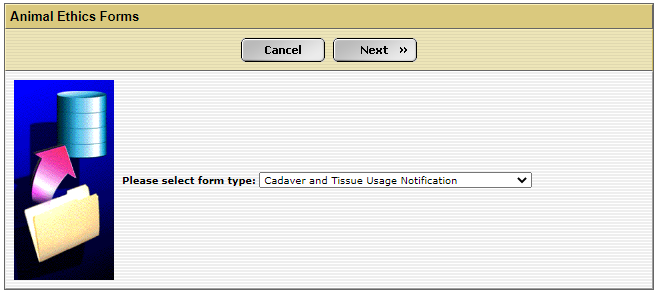 A new screen will appear (see below). Complete the first tab, “Coversheet” to provide the researcher and project information. Click on the weblink and download the “Cadaver and Tissue Usage Notification” form.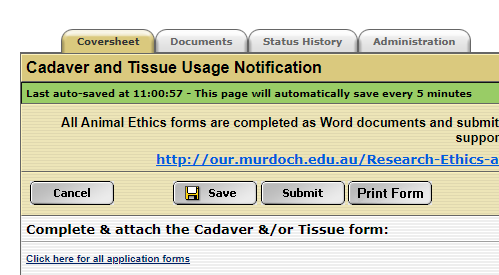 When this form is complete, save the document to your computer and upload a copy into the IRMA coversheet. Click on the “Documents” tab (shown in 5. picture) and upload the form by clicking the “+ Add” button. Include any other supporting documentation, e.g. monitoring sheets, owner consent forms, SOPs, etc., in the “Documents” tab. Ensure each attachment is clearly labelled when uploading.Once this form has been uploaded into IRMA, return to the “Coversheet” tab and click the “Submit” button (as shown in pic in 5.). TASK COMPLETEProject Title:Project Title:Project Title:Project Title:Project Title:Project Title:Part A - Part A - Personnel informationPersonnel informationPersonnel informationPersonnel informationPersonnel informationPersonnel information1.1Chief Investigator / Supervisor: A Murdoch University internal staff member with ultimate responsibility for the projectChief Investigator / Supervisor: A Murdoch University internal staff member with ultimate responsibility for the projectChief Investigator / Supervisor: A Murdoch University internal staff member with ultimate responsibility for the projectChief Investigator / Supervisor: A Murdoch University internal staff member with ultimate responsibility for the projectChief Investigator / Supervisor: A Murdoch University internal staff member with ultimate responsibility for the projectChief Investigator / Supervisor: A Murdoch University internal staff member with ultimate responsibility for the projectChief Investigator / Supervisor: A Murdoch University internal staff member with ultimate responsibility for the projectTitleTitleTitleGiven Name SurnameSurnameSurnameCollegeCollegeCollegeContact AddressContact AddressContact AddressTelephone No.Telephone No.Telephone No.EmailEmail1.2Co-Investigator 1:Co-Investigator 1:Co-Investigator 1:Co-Investigator 1:Co-Investigator 1:Co-Investigator 1:Co-Investigator 1:TitleTitleTitleGiven Name SurnameSurnameSurnameCollegeCollegeCollegeContact AddressContact AddressContact AddressTelephone No.Telephone No.Telephone No.EmailEmailCo-Investigator 2:Co-Investigator 2:Co-Investigator 2:Co-Investigator 2:Co-Investigator 2:Co-Investigator 2:Co-Investigator 2:TitleTitleTitleGiven Name SurnameSurnameSurnameCollegeCollegeCollegeContact AddressContact AddressContact AddressTelephone No.Telephone No.Telephone No.EmailEmailCo-Investigator 3:Co-Investigator 3:Co-Investigator 3:Co-Investigator 3:Co-Investigator 3:Co-Investigator 3:Co-Investigator 3:TitleTitleTitleGiven Name SurnameSurnameSurnameCollegeCollegeCollegeContact AddressContact AddressContact AddressTelephone No.Telephone No.Telephone No.EmailEmailCo-Investigator 4:Co-Investigator 4:Co-Investigator 4:Co-Investigator 4:Co-Investigator 4:Co-Investigator 4:Co-Investigator 4:TitleTitleTitleGiven Name SurnameSurnameSurnameCollegeCollegeCollegeContact AddressContact AddressContact AddressTelephone No.Telephone No.Telephone No.EmailEmailIf there are more than 4 Co-Investigators, complete the “Additional Co-Investigator” form,and attach in the DOCUMENTS tab in IRMA.If there are more than 4 Co-Investigators, complete the “Additional Co-Investigator” form,and attach in the DOCUMENTS tab in IRMA.If there are more than 4 Co-Investigators, complete the “Additional Co-Investigator” form,and attach in the DOCUMENTS tab in IRMA.If there are more than 4 Co-Investigators, complete the “Additional Co-Investigator” form,and attach in the DOCUMENTS tab in IRMA.If there are more than 4 Co-Investigators, complete the “Additional Co-Investigator” form,and attach in the DOCUMENTS tab in IRMA.If there are more than 4 Co-Investigators, complete the “Additional Co-Investigator” form,and attach in the DOCUMENTS tab in IRMA.If there are more than 4 Co-Investigators, complete the “Additional Co-Investigator” form,and attach in the DOCUMENTS tab in IRMA.1.3List the responsibilities of the Chief and Co-Investigators as they relate to this project. List the responsibilities of the Chief and Co-Investigators as they relate to this project. List the responsibilities of the Chief and Co-Investigators as they relate to this project. List the responsibilities of the Chief and Co-Investigators as they relate to this project. List the responsibilities of the Chief and Co-Investigators as they relate to this project. List the responsibilities of the Chief and Co-Investigators as they relate to this project. List the responsibilities of the Chief and Co-Investigators as they relate to this project. Responsibilities Responsibilities Responsibilities Responsibilities Responsibilities CICICo-I 1Co-I 1Co-I 2Co-I 2Co-I 3Co-I 3Co-I 4Co-I 4Part B -Part B -Project DetailsProject DetailsProject DetailsProject DetailsProject DetailsProject Details2.1Have the cadavers or tissues been collected for another project with ethics approval? If yes, provide details including title and ethics approval number.Have the cadavers or tissues been collected for another project with ethics approval? If yes, provide details including title and ethics approval number.Have the cadavers or tissues been collected for another project with ethics approval? If yes, provide details including title and ethics approval number.Have the cadavers or tissues been collected for another project with ethics approval? If yes, provide details including title and ethics approval number.Have the cadavers or tissues been collected for another project with ethics approval? If yes, provide details including title and ethics approval number.Have the cadavers or tissues been collected for another project with ethics approval? If yes, provide details including title and ethics approval number.Have the cadavers or tissues been collected for another project with ethics approval? If yes, provide details including title and ethics approval number.2.2Have the tissue / samples been collected specifically for your project? If yes, you may require a full animal ethics application.Have the tissue / samples been collected specifically for your project? If yes, you may require a full animal ethics application.Have the tissue / samples been collected specifically for your project? If yes, you may require a full animal ethics application.Have the tissue / samples been collected specifically for your project? If yes, you may require a full animal ethics application.Have the tissue / samples been collected specifically for your project? If yes, you may require a full animal ethics application.Have the tissue / samples been collected specifically for your project? If yes, you may require a full animal ethics application.Have the tissue / samples been collected specifically for your project? If yes, you may require a full animal ethics application.2.3From which species will you be obtaining cadaver, organs, tissues or samples and how many will be required?From which species will you be obtaining cadaver, organs, tissues or samples and how many will be required?From which species will you be obtaining cadaver, organs, tissues or samples and how many will be required?From which species will you be obtaining cadaver, organs, tissues or samples and how many will be required?From which species will you be obtaining cadaver, organs, tissues or samples and how many will be required?From which species will you be obtaining cadaver, organs, tissues or samples and how many will be required?From which species will you be obtaining cadaver, organs, tissues or samples and how many will be required?2.4Where will the cadavers / tissues be sourced from? How have they become available for your teaching / research?Where will the cadavers / tissues be sourced from? How have they become available for your teaching / research?Where will the cadavers / tissues be sourced from? How have they become available for your teaching / research?Where will the cadavers / tissues be sourced from? How have they become available for your teaching / research?Where will the cadavers / tissues be sourced from? How have they become available for your teaching / research?Where will the cadavers / tissues be sourced from? How have they become available for your teaching / research?Where will the cadavers / tissues be sourced from? How have they become available for your teaching / research?2.5Briefly summarise what will be done with the cadaver, or tissues, or samples obtained.Briefly summarise what will be done with the cadaver, or tissues, or samples obtained.Briefly summarise what will be done with the cadaver, or tissues, or samples obtained.Briefly summarise what will be done with the cadaver, or tissues, or samples obtained.Briefly summarise what will be done with the cadaver, or tissues, or samples obtained.Briefly summarise what will be done with the cadaver, or tissues, or samples obtained.Briefly summarise what will be done with the cadaver, or tissues, or samples obtained.2.6Will any of the material be stored beyond this use? If yes, describe where and how it will be stored.Will any of the material be stored beyond this use? If yes, describe where and how it will be stored.Will any of the material be stored beyond this use? If yes, describe where and how it will be stored.Will any of the material be stored beyond this use? If yes, describe where and how it will be stored.Will any of the material be stored beyond this use? If yes, describe where and how it will be stored.Will any of the material be stored beyond this use? If yes, describe where and how it will be stored.Will any of the material be stored beyond this use? If yes, describe where and how it will be stored.2.7Will any of the material be re-used or be made available for use by others?Will any of the material be re-used or be made available for use by others?Will any of the material be re-used or be made available for use by others?Will any of the material be re-used or be made available for use by others?Will any of the material be re-used or be made available for use by others?Will any of the material be re-used or be made available for use by others?Will any of the material be re-used or be made available for use by others?Part C - Part C - Legislative and Regulatory ControlsLegislative and Regulatory ControlsLegislative and Regulatory ControlsLegislative and Regulatory ControlsLegislative and Regulatory ControlsLegislative and Regulatory Controls3.1Permits, Laws and Regulations Permits, Laws and Regulations Permits, Laws and Regulations Permits, Laws and Regulations Permits, Laws and Regulations Permits, Laws and Regulations Permits, Laws and Regulations Is the acquisition, retention or use of cadavers, tissues or samples in this project, subject to any permit, law or regulation of the State or Commonwealth, e.g. Reg 23 permit? If yes, provide details.Is the acquisition, retention or use of cadavers, tissues or samples in this project, subject to any permit, law or regulation of the State or Commonwealth, e.g. Reg 23 permit? If yes, provide details.Is the acquisition, retention or use of cadavers, tissues or samples in this project, subject to any permit, law or regulation of the State or Commonwealth, e.g. Reg 23 permit? If yes, provide details.Is the acquisition, retention or use of cadavers, tissues or samples in this project, subject to any permit, law or regulation of the State or Commonwealth, e.g. Reg 23 permit? If yes, provide details.Is the acquisition, retention or use of cadavers, tissues or samples in this project, subject to any permit, law or regulation of the State or Commonwealth, e.g. Reg 23 permit? If yes, provide details.Is the acquisition, retention or use of cadavers, tissues or samples in this project, subject to any permit, law or regulation of the State or Commonwealth, e.g. Reg 23 permit? If yes, provide details.Is the acquisition, retention or use of cadavers, tissues or samples in this project, subject to any permit, law or regulation of the State or Commonwealth, e.g. Reg 23 permit? If yes, provide details.3.2Potential conflict/s of Interest Potential conflict/s of Interest Potential conflict/s of Interest Potential conflict/s of Interest Potential conflict/s of Interest Potential conflict/s of Interest Potential conflict/s of Interest Do you have any actual or potential interest, including any financial interest or other relationship or affiliation that may affect judgements and decisions regarding the wellbeing of the animals involved? If yes, provide details.Do you have any actual or potential interest, including any financial interest or other relationship or affiliation that may affect judgements and decisions regarding the wellbeing of the animals involved? If yes, provide details.Do you have any actual or potential interest, including any financial interest or other relationship or affiliation that may affect judgements and decisions regarding the wellbeing of the animals involved? If yes, provide details.Do you have any actual or potential interest, including any financial interest or other relationship or affiliation that may affect judgements and decisions regarding the wellbeing of the animals involved? If yes, provide details.Do you have any actual or potential interest, including any financial interest or other relationship or affiliation that may affect judgements and decisions regarding the wellbeing of the animals involved? If yes, provide details.Do you have any actual or potential interest, including any financial interest or other relationship or affiliation that may affect judgements and decisions regarding the wellbeing of the animals involved? If yes, provide details.Do you have any actual or potential interest, including any financial interest or other relationship or affiliation that may affect judgements and decisions regarding the wellbeing of the animals involved? If yes, provide details.